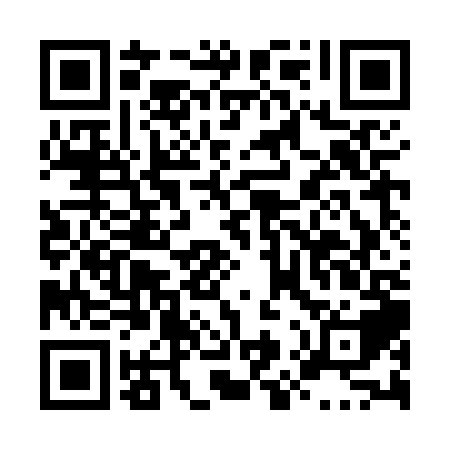 Ramadan times for Goodwater, Saskatchewan, CanadaMon 11 Mar 2024 - Wed 10 Apr 2024High Latitude Method: Angle Based RulePrayer Calculation Method: Islamic Society of North AmericaAsar Calculation Method: HanafiPrayer times provided by https://www.salahtimes.comDateDayFajrSuhurSunriseDhuhrAsrIftarMaghribIsha11Mon5:485:487:151:055:016:556:558:2212Tue5:465:467:131:045:036:566:568:2413Wed5:435:437:111:045:046:586:588:2614Thu5:415:417:091:045:056:596:598:2715Fri5:395:397:071:045:077:017:018:2916Sat5:375:377:051:035:087:037:038:3117Sun5:355:357:031:035:097:047:048:3218Mon5:325:327:011:035:107:067:068:3419Tue5:305:306:581:025:127:077:078:3620Wed5:285:286:561:025:137:097:098:3821Thu5:255:256:541:025:147:107:108:3922Fri5:235:236:521:015:157:127:128:4123Sat5:215:216:501:015:167:137:138:4324Sun5:185:186:481:015:187:157:158:4525Mon5:165:166:461:015:197:167:168:4626Tue5:145:146:431:005:207:187:188:4827Wed5:115:116:411:005:217:207:208:5028Thu5:095:096:391:005:227:217:218:5229Fri5:065:066:3712:595:237:237:238:5330Sat5:045:046:3512:595:257:247:248:5531Sun5:025:026:3312:595:267:267:268:571Mon4:594:596:3112:585:277:277:278:592Tue4:574:576:2812:585:287:297:299:013Wed4:544:546:2612:585:297:307:309:034Thu4:524:526:2412:585:307:327:329:055Fri4:494:496:2212:575:317:337:339:076Sat4:474:476:2012:575:327:357:359:087Sun4:444:446:1812:575:337:367:369:108Mon4:424:426:1612:565:347:387:389:129Tue4:394:396:1412:565:357:397:399:1410Wed4:374:376:1212:565:377:417:419:16